Date____________________________________________________________Dear ________________:Greetings!Ayala Malls’ Harbor Point, in cooperation with Kasal.com and ABS-CBN Regional Network Group, invites you to be part of Kasalang Filipino 2015 in Subic!Deemed to be the biggest wedding expo to happen in Zambales region, the event will be the 4th leg of Kasalang Filipino 2015, which ties key cities in the Philippines with one objective of promoting the local wedding and tourism industry. The following are the confirmed partner cities of the road show – Angeles (Pampanga), Davao (Davao del Sur), Imus (Cavite), Subic (Zambales), Cagayan de Oro (Misamis Or.), Bacolod (Negros Occ.), Baguio (Benguet), Farview (Manila North), Lucena (Quezon), and Dumaguete (Negros Or.). The event will showcase the best wedding suppliers and tourist spots of Zambales and nearby areas in Harbor Point on September 11-13, 2015.  The fair will also offer the following programs and activities: wedding-related talks, seminarswedding table setup contestbridal make up demobridal fashion showThis event will have national, quad media promotion through its national media partners: ABS-CBN RNG, Lifestyle Network, My Only Radio, Metro Weddings magazine, Metro Home and Entertaining magazine, Food magazine, The Manila Times, Business Mirror, and will be promoted globally www.Kasal.com. Attached to this letter are the Participation Packages for your review. Should you be interested to join, you may reach us at tel. nos. (047) 250-2846, (0917) 579-3904 or e-mail us at akipaguio.harborpoint@gmail.com. Thank you and we look forward in welcoming you to Kasalang Filipino 2015 in Subic!Sincerely Yours, 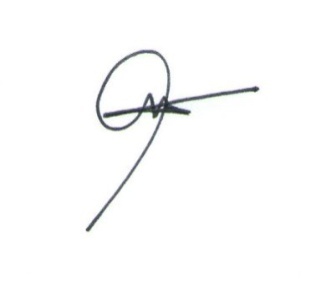 Aki P. PaguioMarketing OfficerAyala Malls Harbor PointExhibit Packages
Major Sponsorship Package (PhP 50,000.00)Major Sponsor Acknowledgment, Logo Inclusion in the event’s promotions. Sponsor Lockout on corresponding product/service category. (2) 2mx2m Prime Exhibit Space for three (3)  days. Ad Placement and Major Sponsor Acknowledgment in the Souvenir Directory to be given to to-be weds.Product/Leaflet Distribution during the event. Opportunity to do product presentation (talk or demo), or game/contest during the event. Live acknowledgment during the event. A Segment in the AVP to be played during the event. Banner display in the venue. Minor Sponsorship Package (PhP 30,000.00)Minor Sponsor Acknowledgment, Logo Inclusion in the event’s promotions. 2mx2m Prime Exhibit Space for three (3)  days. Minor Sponsor Acknowledgment in the Souvenir Directory to be given to to-be weds.Product/Leaflet Distribution during the event. Opportunity to do product presentation (talk or demo), or game/contest during the event. Live acknowledgment during the event. Segment in the AVP to be played during the event. Banner display in the venue. Exhibit Package (PhP 12,000.00)2mx2m Exhibit Space for three (3)  days. Company Listing in the Souvenir Directory to be given to to-be weds.Product Display Package (PhP 5,000.00)One (1) Product Exhibit The event organizers will take care in displaying your product, together with a non-competing product, in a 2mx2m exhibit space for three (3) days. Maximum of 1,000 pcs. flyers/business cards can be included. Company Listing in the Souvenir Directory to be given to to-be weds.Flyer Distribution Package (PhP 3,000.00)Flyer/Business Card Distribution.  Maximum of 1,000 pcs. flyers/business cards can be included.Notes: Exhibit Space is on a first-come, first-served basis. No booth sharing allowed.Payment must be done (1) week before the event.  “No Payment No Ingress”.Avail our Early Bird Promo until August 25, 2015 to get discount worth 1500 on the Exhibit Package. Deadline of inclusion in the Souvenir Directory is August 31, 2015. Interested? To confirm your participation, kindly sign this form and submit to ________________________________________. 
Yes, I would like to join Kasalang Filipino 2015: Subic leg:
Package Type:    					Amount:  Booth No.:         Company Name:	  					Tel. Nos.:            Contact Person:  					Fax Nos.:                             Position:            	            				E-mail Address:        
 							Web Address:      Signature:         					Date:               		               